	MINUTES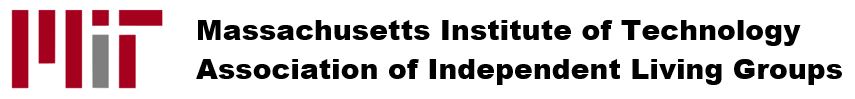 Thursday October 3, 2019 | W59 | Meeting called to order at 6:18 pm by In AttendanceBoard: Akil Middleton (ZP), Eric Cigan (LCA), Tyler Kemp-Benedict (pika), Cody Chamberlain (PKS), Alice Leung (ET)Administration, Staff, Vendors:  Brad Badgley (FSILG Office), Scott Klemm (FCI), Liz Jason (FSILG Office), Pam Gannon (DSL, AP)Other Alumni/ae: Tom Holtey, Patrick McCabe, Stan WulfReview of Minutes Minutes of the 09/05/2019 AILG Board meeting were reviewed and approved.Treasurer’s Update and Financial Report Eric Cigan, Treasurer provided an update. Financials are tracking as expected. Eric will change the savings account for a better rate. The necessary AILG Board resolution to appoint agents and name the powers granted for a new savings account passed and was signed by the Board members present. FSILG Office and Student Council UpdatesBrad Badgley reported that fall recruitment numbers look good so far. There have been a few neighbor concerns in Back Bay; the FSILG Office is working with the students, alums, and neighbors. Expect a winter/IAP alum and house contact email that will go out to house corporations. The FSILG Office is holding the Emerging Leaders Retreat in November for FSILG students who are rising leaders. In February, there will be a similar retreat for new FSILG presidents/officers. House manager meetings and training will be held four times a year (fall, spring, summer, and December in preparation for IAP). This makes sense as the students may have different house managers for different times of the year.Discussion on Facilities RenewalPam Gannon reviewed the Facilities Renewal Committee’s thinking on the FLIP concept. At a high level, the motivation is that we want to get more proactive about improving our properties to current/future community standards. In general, safety and building codes are changing, and the standards are going up, so we don’t want to be caught unprepared. Suzy Nelson (VP for Student Life) is a supporter of the FSILG community and is trying to help the IRDF get more capacity, either by getting some funding from MIT or by increasing alum fundraising for IRDF. Gifts to the IRDF have had high participation, demonstrating the initiative of our community, but the needs are large. We may want to have an extra meeting to focus on FLIP. The committee is doing a survey of houses about their interest and plans.Committees DiscussionThe election of AILG Committee Chairs was approved by the Board:Accreditation (PVP): Herman Marshall; Eric CiganEducation/Outreach and Community Relations: Cody ChamberlainFacilities: Larry StabileFinances and Insurance: Stan WulfInformation Technology: Bob Ferrara; Bob XavierOther itemsThe Board has identified Areas of Interest, but still needs to clarify a list of goals.Pam Gannon reported that the FSILG Social held in conjunction with MIT ALC went well. There were about 35 attendees and we spent about $650.AnnouncementsNews from Nationals: Phi Delta Theta is holding a national House Corporation summit.FCI Update: The Annual Meeting is Oct 17. There is a new hireFamily Weekend is Oct 25-26; encourage our houses to hold parent events. Next AILG Plenary – November 14, (Thursday), 6:30pm, W98. We should change the spring Hulsizer Room meeting to Wednesday, to avoid street sweeping.AdjournmentThe open meeting adjourned at 7:52pm.Respectfully Submitted,Alice Leung, AILG Secretary AbbreviationsAILG  	Association of Independent Living GroupsBSF	Building Safety FacilitatorCPW	Campus Preview WeekendDSL  	Division of Student LifeFCI  	FSILG Cooperative, Inc.FSILGs  	Fraternities, Sororities and Independent Living Groups                                                                                          IFC  	Interfraternity Council  ILGs 	Independent Living GroupsIRDF  	Independent Residence Development FundLGC  	Living Group CouncilMITAA	MIT Alumni AssociationPanhel 	Panhellenic AssociationSLI	Safety, Licensing, and Inspections